MATHEMATICS	STAGE 2TEACHING AND LEARNING OVERVIEWTEACHING AND LEARNING EXPERIENCESAll assessment tasks should be written in red and planning should be based around developing the skills to complete that task.Assessment rubrics or marking scale should be considered.TERM: WEEK: 6STRAND:  Measurement and GeometrySUB-STRAND:  Volume and Capacity 2WORKING MATHEMATICALLY:  MA2 – 1WMOUTCOMES: MA2 – 11MGOUTCOMES: MA2 – 11MGMeasures, records, compare and estimates volumes and capacities using litres, millilitres and cubic centimetres.Measures, records, compare and estimates volumes and capacities using litres, millilitres and cubic centimetres.Measures, records, compare and estimates volumes and capacities using litres, millilitres and cubic centimetres.CONTENT: CONTENT: Use scaled instruments to measure and compare capacities (ACMMG084)use the millilitre as a unit to measure volume and capacity, using a device calibrated in millilitres, eg place a measuring cylinder under a dripping tap to measure the volume of water lost over a particular period of time 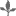 record volumes and capacities using the abbreviation for millilitres (mL) 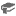 Use scaled instruments to measure and compare capacities (ACMMG084)use the millilitre as a unit to measure volume and capacity, using a device calibrated in millilitres, eg place a measuring cylinder under a dripping tap to measure the volume of water lost over a particular period of time record volumes and capacities using the abbreviation for millilitres (mL) Use scaled instruments to measure and compare capacities (ACMMG084)use the millilitre as a unit to measure volume and capacity, using a device calibrated in millilitres, eg place a measuring cylinder under a dripping tap to measure the volume of water lost over a particular period of time record volumes and capacities using the abbreviation for millilitres (mL) ASSESSMENT FOR LEARNING(PRE-ASSESSMENT)ASSESSMENT FOR LEARNING(PRE-ASSESSMENT)Name everyday 1 litre containersEstimate the volume of partially filled 1 litre containers from the information on the labelCount the number of cubic centimetres in a 3D shape and label.Name everyday 1 litre containersEstimate the volume of partially filled 1 litre containers from the information on the labelCount the number of cubic centimetres in a 3D shape and label.Name everyday 1 litre containersEstimate the volume of partially filled 1 litre containers from the information on the labelCount the number of cubic centimetres in a 3D shape and label.WARM UP / DRILLWARM UP / DRILLIWB - Millilitres and litres: Activity 2 http://www.studyladder.com.au/resources/teacher/mathematics?section=40IWB - Millilitres and litres: Activity 2 http://www.studyladder.com.au/resources/teacher/mathematics?section=40IWB - Millilitres and litres: Activity 2 http://www.studyladder.com.au/resources/teacher/mathematics?section=40TENS ACTIVITYNEWMAN’S PROBLEMINVESTIGATION TENS ACTIVITYNEWMAN’S PROBLEMINVESTIGATION Ben removed 450ml of water from his fish bowl. If he left 125ml of water in the fish bowl how much water did it have to begin with?Ben removed 450ml of water from his fish bowl. If he left 125ml of water in the fish bowl how much water did it have to begin with?Ben removed 450ml of water from his fish bowl. If he left 125ml of water in the fish bowl how much water did it have to begin with?QUALITY TEACHING ELEMENTSQUALITY TEACHING ELEMENTSINTELLECTUAL QUALITYQUALITY LEARNING ENVIRONMENTSIGNIFICANCEQUALITY TEACHING ELEMENTSQUALITY TEACHING ELEMENTSDeep knowledge Deep understandingProblematic knowledgeHigher-order thinkingMetalanguageSubstantive communicationExplicit quality criteriaEngagementHigh expectationsSocial supportStudents’ self-regulationStudent directionBackground knowledgeCultural knowledgeKnowledge integrationInclusivity ConnectednessNarrativeRESOURCESRESOURCESIWB, measuring device calibrated in multiples of 100, containers with different capacities and volumes, cubic centimetre blocks and water. (Page 41- Signpost Maths Assessment Middle Primary).IWB, measuring device calibrated in multiples of 100, containers with different capacities and volumes, cubic centimetre blocks and water. (Page 41- Signpost Maths Assessment Middle Primary).IWB, measuring device calibrated in multiples of 100, containers with different capacities and volumes, cubic centimetre blocks and water. (Page 41- Signpost Maths Assessment Middle Primary).WHOLE CLASS INSTRUCTION MODELLED ACTIVITIESGUIDED & INDEPENDENT ACTIVITIESGUIDED & INDEPENDENT ACTIVITIESExplicitly communicate lesson outcomes: Students should be able to record volumes and capacities using the abbreviation for millilitres (mL)Teach and reviewThe abbreviation for millilitres is mLThe formal unit allows for easier and more accurate communication of measures. Fluids are commonly measured in litres and millilitres.Capacity refers to the amount a container can hold, and can be measured in millilitres (mL) and/or litres (L). There are 1000 mL in 1 L.Volume is the amount of space an object occupies. It can be measured in cubic centimetres (cm2) and cubic metres (m2).Define and reinforce metalanguage: capacity, container, volume, measure, estimate, full, empty, liquid.LEARNING SEQUENCERemediationS1 or Early S2In small groups, students fill an ice cream container with plastic cubes by each of two methods:picking up the cubes in handfuls and dumping them into the containerpacking the cubes into the container by placing them neatly next to each other and building up the layers.Students record the number of cubes used for each method.Explicitly communicate lesson outcomes: Students should be able to record volumes and capacities using the abbreviation for millilitres (mL)Teach and reviewThe abbreviation for millilitres is mLThe formal unit allows for easier and more accurate communication of measures. Fluids are commonly measured in litres and millilitres.Capacity refers to the amount a container can hold, and can be measured in millilitres (mL) and/or litres (L). There are 1000 mL in 1 L.Volume is the amount of space an object occupies. It can be measured in cubic centimetres (cm2) and cubic metres (m2).Define and reinforce metalanguage: capacity, container, volume, measure, estimate, full, empty, liquid.LEARNING SEQUENCES2Brainstorming: Ask students how in groups of four “how could they measure the volume and capacity of different everyday containers to the nearest 100mL?” Ask students to discuss how they will decide to round up or down to the nearest 100mL, and then model. Kinaesthetic challenge: Students estimate, measure and record how many 100 mL cups or scoops are required to fill a litre. Students repeat this process with another small container, using the previous measure to assist in estimating before measuring.  Students calculate the capacity of their measuring cup by dividing 1000 mL by the number of cupfuls in one litre, using a calculator. Investigation: Place a measuring cylinder under a dripping tap and record the volume of water lost over a 1 hour period of time. Observe the measuring cylinder during 1 hour intervals throughout the day recording the volume of water lost from the dripping tap. Assessment – Students choose which container they estimate to will have a capacity of 1L.Explicitly communicate lesson outcomes: Students should be able to record volumes and capacities using the abbreviation for millilitres (mL)Teach and reviewThe abbreviation for millilitres is mLThe formal unit allows for easier and more accurate communication of measures. Fluids are commonly measured in litres and millilitres.Capacity refers to the amount a container can hold, and can be measured in millilitres (mL) and/or litres (L). There are 1000 mL in 1 L.Volume is the amount of space an object occupies. It can be measured in cubic centimetres (cm2) and cubic metres (m2).Define and reinforce metalanguage: capacity, container, volume, measure, estimate, full, empty, liquid.LEARNING SEQUENCEExtension Late S2 or Early S3Candy Box Volumes: students are shown images of ‘candy boxes’. Students discuss which candy box they would buy (A, B or C)? All candy boxes hold the exact same amount of candy. Students realise that the size of an object can sometimes be misleading.How big is a cubic metre? http://www.scootle.edu.au/ec/viewing/L163/index.html Explicitly communicate lesson outcomes: Students should be able to record volumes and capacities using the abbreviation for millilitres (mL)Teach and reviewThe abbreviation for millilitres is mLThe formal unit allows for easier and more accurate communication of measures. Fluids are commonly measured in litres and millilitres.Capacity refers to the amount a container can hold, and can be measured in millilitres (mL) and/or litres (L). There are 1000 mL in 1 L.Volume is the amount of space an object occupies. It can be measured in cubic centimetres (cm2) and cubic metres (m2).Define and reinforce metalanguage: capacity, container, volume, measure, estimate, full, empty, liquid.EVALUATION & REFLECTIONWhere the students engaged? Where resources appropriate? Did students achieve outcomes? What follow up is recommended?